        КАРАР                                                   №  135                                     РЕШЕНИЕ« 06»  ноябрь       2014й.                                                                    « 06 »  ноября       2014г.       На основании Закона  Республики Башкортостан « О порядке наименования и переименования административно-территориальных единиц, населенных пунктов, улиц, площадей и других составных  частей  населенных пунктов в Республике Башкортостан»Совет сельского поселения Еремеевский сельсовет решил:        Присвоить   названия  улицы в зоне индивидуальной  застройки  для расширения с.Еремеево согласно схеме:1. улица  Сосновая    с №  2 по № 20.Глава сельского поселенияЕремеевский сельсоветмуниципального районаЧишминский район                                                          В.М.КарачуринаБаШКортостан  РеспубликАҺы          ШишмӘ районы    МУНИЦИПАЛЬ РАЙОНЫныҢ         ӢӘРМИ АУЫЛ СОВЕТЫ   ауыл биЛӘмӘҺе   СОВЕТЫ     452172, Йәрми  ауылы, Ẏзәк  урам, 18тел.: 2-47-00, 2-47-41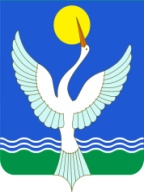                     СОВЕТ СЕЛЬСКОГО ПОСЕЛЕНИЯ  ЕРЕМЕЕВСКИЙ сельсоветМУНИЦИПАЛЬНОГО РАЙОНАЧишминскИЙ районРЕСПУБЛИКИ БАШКОРТОСТАН452172, с.Еремеево,  ул.Центральная, 18тел.: 2-47-00, 2-47-41